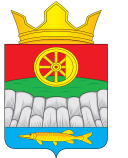 АДМИНИСТРАЦИЯ КРУТОЯРСКОГО СЕЛЬСОВЕТА УЖУРСКОГО РАЙОНА КРАСНОЯРСКОГО КРАЯПОСТАНОВЛЕНИЕ11.10.2021                                                с. Крутояр                                                 № 96О признании утратившим силу постановления от 20.03.2018 № 19В соответствии с Федеральным законом от 06.10.2003 № 131-ФЗ «Об общих принципах организации местного самоуправления в Российской Федерации», статьей 16 Федерального закона от 05.04.2013 № 44-ФЗ "О контрактной системе в сфере закупок товаров, работ, услуг для обеспечения государственных и муниципальных нужд", руководствуясь Уставом муниципального образования Крутоярский сельсовет, ПОСТАНОВЛЯЮ:Признать утратившим силу постановление администрации Крутоярского сельсовета «Об установлении Порядка формирования, утверждения и ведения планов-графиков закупок для обеспечения муниципальных нужд администрации Крутоярского сельсовета» от 20.03.2018 № 19.Настоящее постановление вступает в силу со дня его официальногоопубликования в газете «Крутоярские вести».Контроль за выполнением настоящего постановления оставляю за собой.Глава сельсоветаЕ.В .Можина